LEGO® SPIKE™ Prime Robotics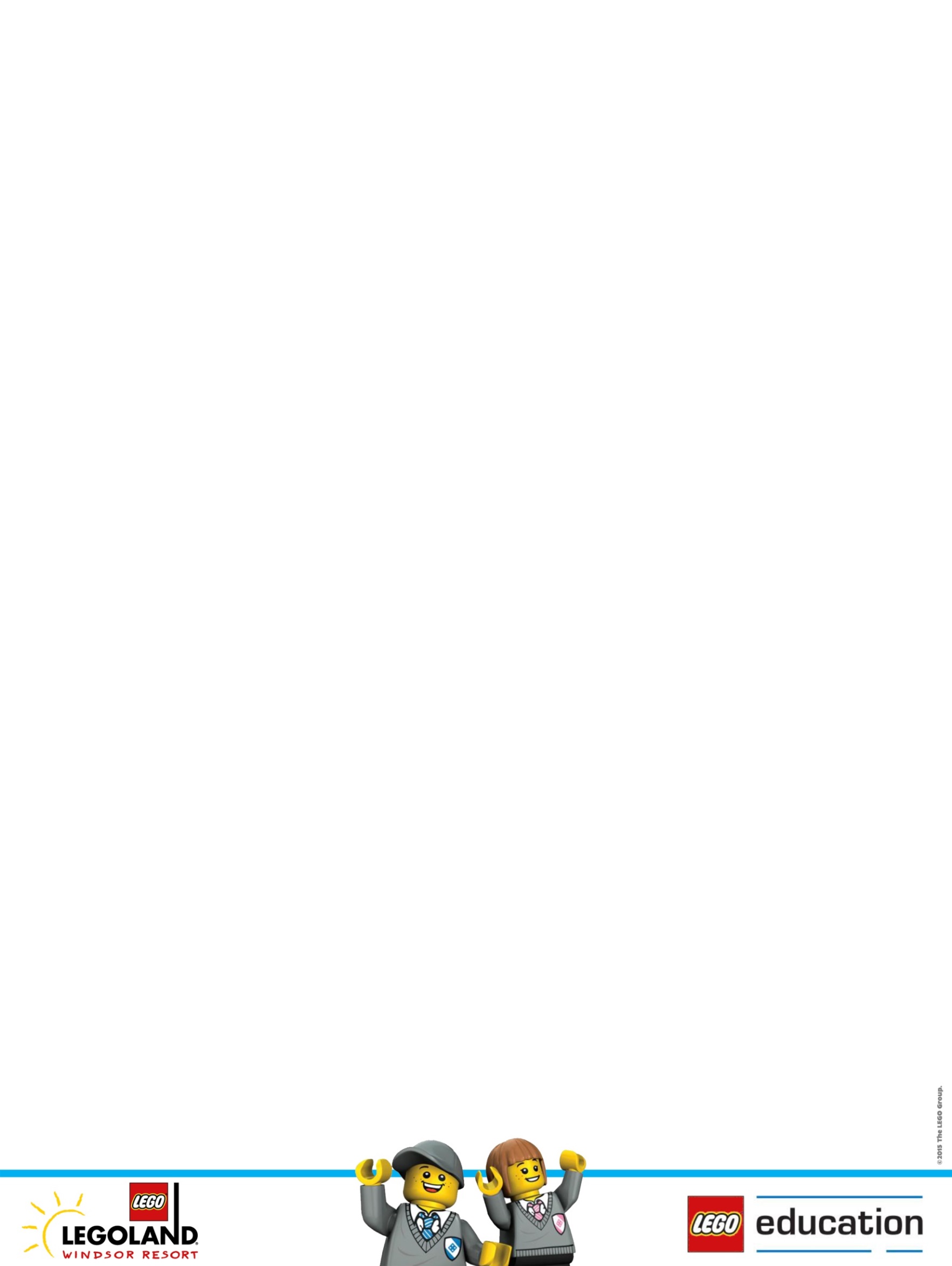 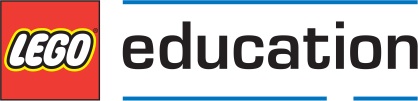 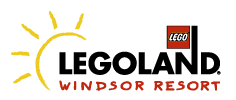 WorkshopLEGO® Education SPIKE™ Prime Recommended Year Groups7-9SubjectComputing and STEMCourse DescriptionStudents will build, code, and debug their own robots using our very own SPIKE™ Prime robotics sets! Finding creative solutions as they develop their problem-solving skills, this experience will enable students to learn more about algorithms, sequences, and inputs & outputs. Duration45 MinutesEquipmentiPadLEGO® SPIKE™ Prime SetsCapacity16 studentsLesson Aims and Objectives Design, use and evaluate computational abstractions that model the state and behaviour of real-world problems and physical systems.Understand the hardware and software components that make up computer systems and how they communicate with one another.Understand how instructions are stored and executed within a computer system.Evaluate and apply information technology, including new or unfamiliar technologies analytically, to solve problems.Responsible, confident, and creative users of information and communication technology.Apply computing and use electronics to embed intelligence in products that respond to inputs and control outputs using programmable components.